Существует мир без наркотиков!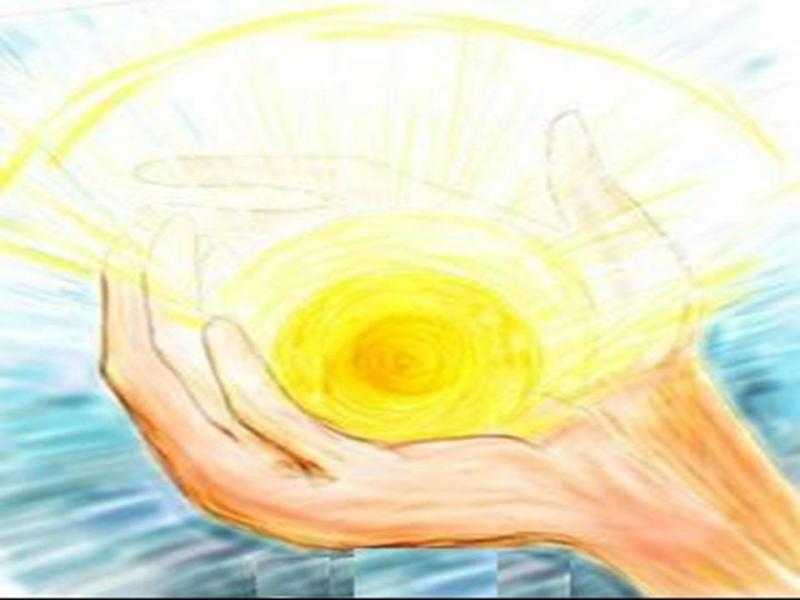 И это наш МИР!Слабые люди считают,что наркотики могут помочь справиться с проблемами…Наркотики не избавляют от проблем, а создают новые!ФАКТ: средний срок жизни наркомана 7 лет!ПОДУМАЙТЕ, нужно ли Вам 7 лет этого мучительного счастья?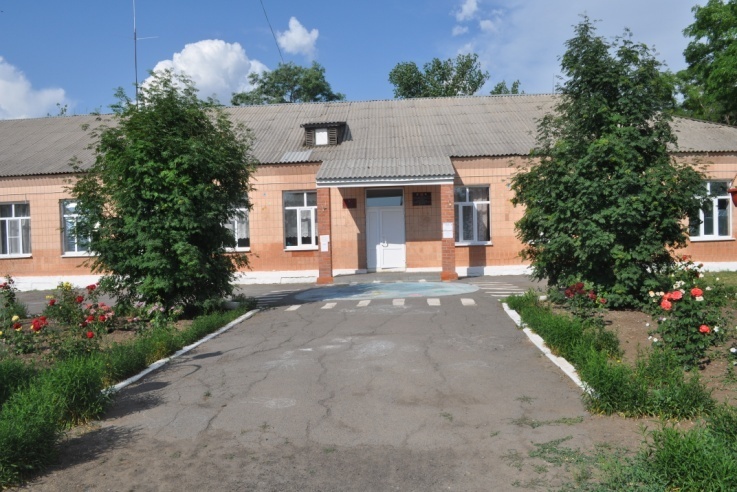         Муниципальноеобщеобразовательное учреждениеКовылкинскаясредняяобщеобразовательнаяшкола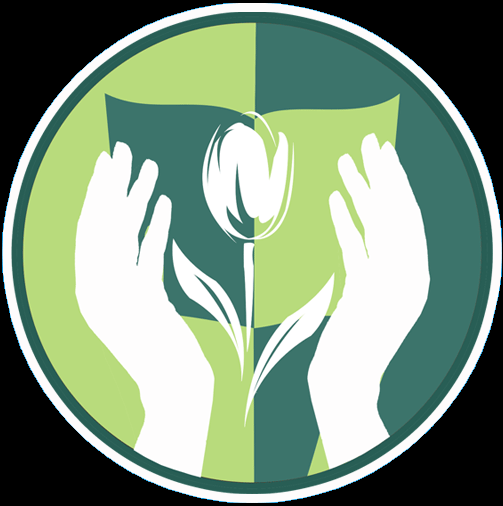 Каждый день, каждый час, каждый миг, мой друг,
твори добро во благо мира.
  	И  тогда никогда не возникнет даже малейшего желания   получать удовольствие во вред себе и своему здоровью. 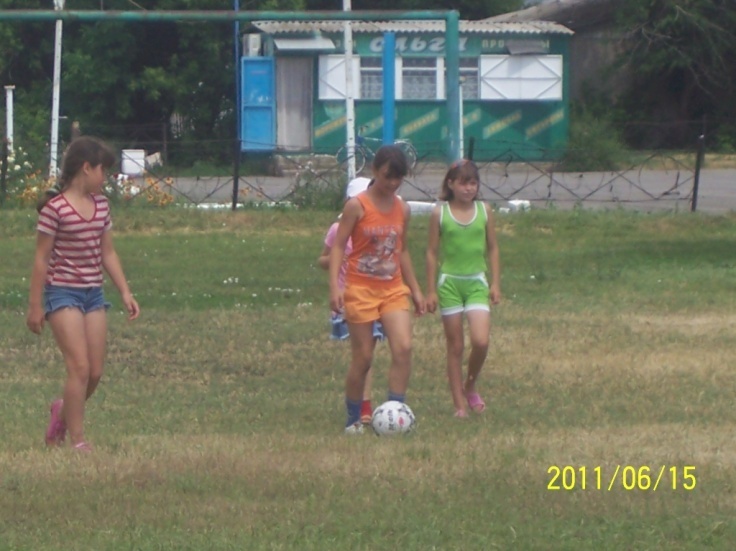 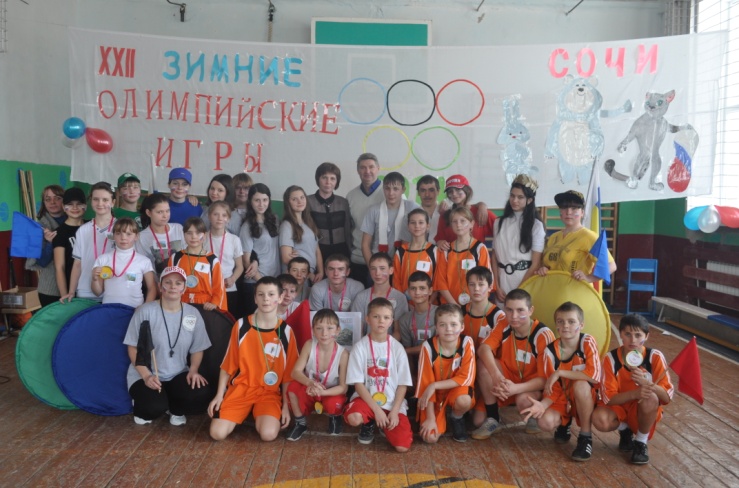 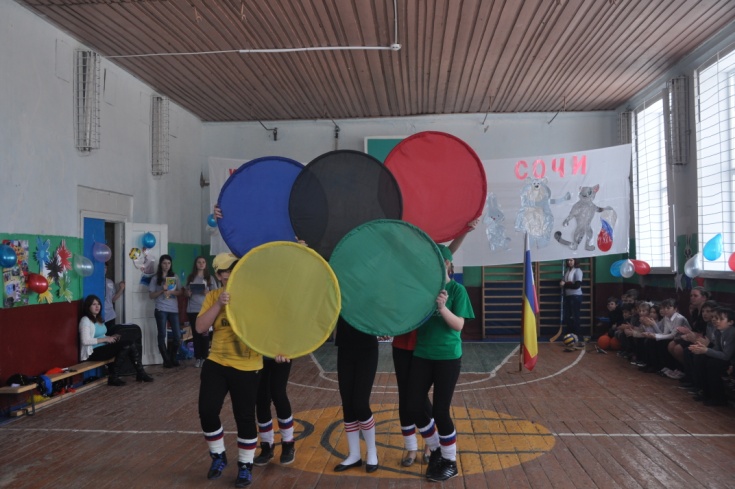 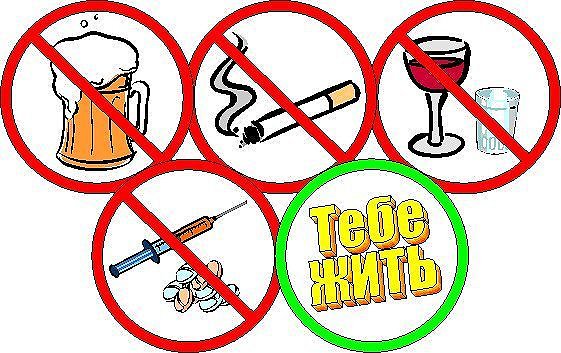 